附件交通建议一、禄口机场抵宁至南大国际会议中心（一）出租车乘车地点：T1、T2航站楼到达层外指定地点乘坐车程：约60分钟，车费约200元。（二）地铁乘车地点：地铁S1号线（机场线）禄口机场站路线：S1号线至南京南站，站内换乘1号线至新街口站或3号线至大行宫站，转2号线至南大仙林校区站，步行1.2公里至南大国际会议中心。车程：约2小时，车费10元。二、南京南站抵宁至南大国际会议中心（一）出租车乘车地点：按车站标识至指定网约车上车点或出租车上客点车程：约40分钟，车费约75元。（二）地铁乘车地点：1号线或3号线南京南站地铁站路线：1号线至新街口站或3号线至大行宫站；站内换乘2号线至南大仙林校区地铁站，步行1.2公里至南大国际会议中心。车程：约1小时15分钟，车费7元。三、南京站抵宁至南大国际会议中心（一）出租车乘车地点：按车站标识至出租车上下客点车程：约35分钟，车费约50元。（二）地铁乘车地点：1号线或3号线南京站地铁站路线：1号线至新街口站或3号线至大行宫站；站内换乘2号线至南大仙林校区地铁站，步行1.2公里至南大国际会议中心。车程：约1小时10分钟，车费6元。乘坐地铁至南大仙林校区站后，请按下图引导标识前往南大国际会议中心。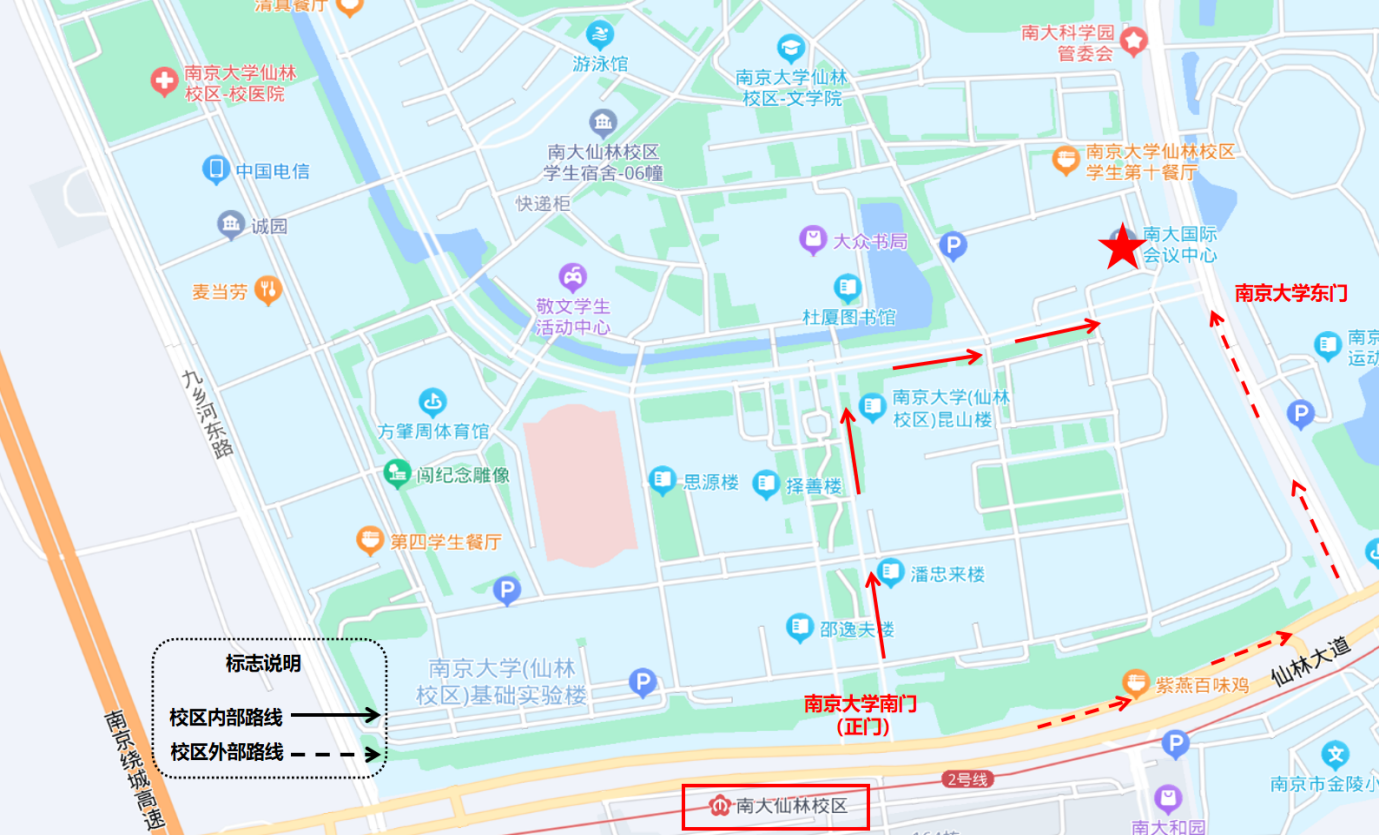 